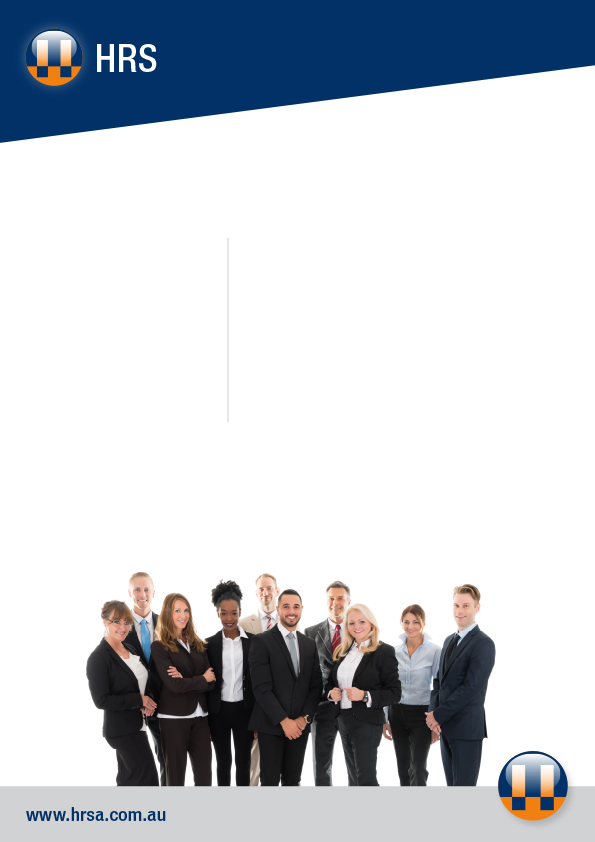 APPLICATION FORMChief Executive Officer
Remembrance Park Central Victoria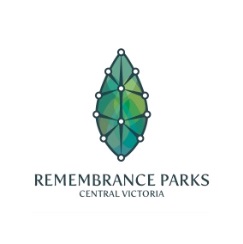  [Complete the grey sections in the form below]Summary Details Educational Background Most recent professional experience Professional Registration/ MembershipsNamePostal AddressMobileConfidential EmailHow did they hear about jobQualificationUniversity / InstitutionYear CompletedQualificationUniversity / InstitutionYear CompletedQualificationUniversity / InstitutionYear CompletedOrganisationTitleReported toDatesBudget ResponsibilityStaff ReportsOrganisationTitleReported toDatesBudget ResponsibilityStaff ReportsOrganisationTitleReported toDatesBudget ResponsibilityStaff ReportsProfessional bodyRegistration /Membership TypeRegistration /Membership NumberProfessional bodyRegistration /Membership TypeRegistration /Membership Number